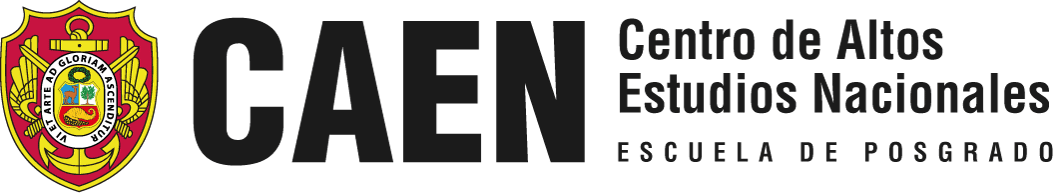 Señor Director General
del Centro de Altos Estudios Nacionales – Escuela de PosgradoYo, __________________________________, identificado con DNI Nº ______________ de profesión _________________________________, con domicilio legal en __________________
________________________ en el distrito de _________________, teléfono _______________ y correo electrónico _____________________________________, me presento ante ud. y expongo lo siguiente:Que deseando participar en el programa de __________________________________________, a dictarse a partir del ___ de _________ del 202 __, solicito a Ud. señor Director General del CAEN - EPG, tenga a bien disponer mi inscripción como postulante en el proceso de admisión correspondiente a dicho programa. Asimismo, solicito acogerme al beneficio del _____ % de descuento, sobre el costo del programa, por ser : _____________________________________,                                                                                                   (Indicar qué requisito cumple)para lo cual adjunto :  ____________________________________ como sustento respectivo.                                                                           (Constancia de acreditación)Al respecto, dejo constancia que el suscrito ha tomado conocimiento de los requisitos necesarios para postular al citado programa, de acuerdo a las disposiciones vigentes del Centro de Altos Estudios Nacionales y de la Ley Universitaria.
Por lo expuesto, Señor Director, solicito a Ud. acceder a mi pedidoChorrillos, ____ de _____________ del  202 ________________________________
Firma del Interesado o representanteNota:  	No se aceptarán solicitudes diferentes a este formato. 	Para el descuento, deberá adjuntar el sustento correspondiente.
         